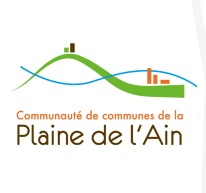 ACCORD CADREMAITRE D'OUVRAGE :Communauté de Communes de la Plaine de l’Ain (CCPA), Dont le siège est situé 143, Rue du Château, 01150 – CHAZEY-SUR-AIN, Pouvoir adjudicateur :M. Le Président de la CCPA, dûment habilité à signer le présent accord-cadre par délibération du Conseil Communautaire N°2014-131 en date du 8 Juillet 2014.Ordonnateur : M. Le Président de la CCPAComptable Assignataire des paiements :Centre des Finances Publiques de MEXIMIEUX, 3 Rue du Ban Thevenin – BP5901 800 - MEXIMIEUXPersonne habilitée à donner les renseignements prévus à l’article 130 du décret N°2016-360 du 25 Mars 2016 :M. Le Président de la CCPALe présent accord-cadre est un accord-cadre multi-attributaire, sans montant minimum, ni montant maximum, qui est passé selon une procédure européenne concurrentielle avec négociation, prévue aux articles 25, 71, 72 et 73 du décret N°2016-360 du 25 Mars 2016.L’offre a été établie sur la base des conditions économiques en vigueur au mois précédent la date limite de remise des offres : Mois Mo études : Novembre 2017TITULAIRE DE L’ACCORD-CADRE :FORMULE SI LE CONTRACTANT N'EST PAS UN GROUPEMENTNom, prénom et qualité du signataire : ...................................................................................................Adresse professionnelle: ..........................................................................................................................Téléphone : ...............................................................................................................................................Agissant au nom et pour le compte de la société : ...................................................................................Ayant son siège social à : .........................................................................................................................Immatriculation INSEE : ...........................................................................................................................Numéro d'identité SIRET : ........................................................................................................................Code d'Activité Economique Principale (APE) : .......................................................................................Numéro d'Inscription au Registre du Commerce (RC) : ...........................................................................FORMULE SI LE CONTRACTANT EST UN GROUPEMENTNom, prénom et qualité du signataire (mandataire) : ..............................................................................Adresse professionnelle et téléphone : ....................................................................................................Agissant au nom et pour le compte de la société : ...................................................................................Ayant son siège social à : .........................................................................................................................Immatriculation INSEE : ...........................................................................................................................Numéro d'identité SIRET : ........................................................................................................................Code d'Activité Economique Principale (APE) : .......................................................................................Numéro d'Inscription au Registre du Commerce (RC) : ...........................................................................-X-X-X-X-XNom, prénom et qualité du signataire (co-traitant) : ................................................................................Adresse professionnelle et téléphone : ....................................................................................................Agissant au nom et pour le compte de la société : ...................................................................................Ayant son siège social à : .........................................................................................................................Immatriculation INSEE : ...........................................................................................................................Numéro d'identité SIRET : ........................................................................................................................Code d'Activité Economique Principale (APE) : .......................................................................................Numéro d'Inscription au Registre du Commerce (RC) : ...........................................................................Nom, prénom et qualité du signataire (co-traitant) : ................................................................................Adresse professionnelle et téléphone : ....................................................................................................Agissant au nom et pour le compte de la société : ...................................................................................Ayant son siège social à : .........................................................................................................................Immatriculation INSEE : ...........................................................................................................................Numéro d'identité SIRET : ........................................................................................................................Code d'Activité Economique Principale (APE) : .......................................................................................Numéro d'Inscription au Registre du Commerce (RC) : ...........................................................................Nom, prénom et qualité du signataire (co-traitant) : ................................................................................Adresse professionnelle et téléphone : ....................................................................................................Agissant au nom et pour le compte de la société : ...................................................................................Ayant son siège social à : .........................................................................................................................Immatriculation INSEE : ...........................................................................................................................Numéro d'identité SIRET : ........................................................................................................................Code d'Activité Economique Principale (APE) : .......................................................................................Numéro d'Inscription au Registre du Commerce (RC) : ...........................................................................Nom, prénom et qualité du signataire (co-traitant) : ................................................................................Adresse professionnelle et téléphone : ....................................................................................................Agissant au nom et pour le compte de la société : ...................................................................................Ayant son siège social à : .........................................................................................................................Immatriculation INSEE : ...........................................................................................................................Numéro d'identité SIRET : ........................................................................................................................Code d'Activité Economique Principale (APE) : .......................................................................................Numéro d'Inscription au Registre du Commerce (RC) : ...........................................................................Les sociétés ci-dessus étant groupées ……………… et la société ................................ étant le mandataire solidaire.SOMMAIREArticle 1. Objet de l'accord-cadre et des marchés subséquents	7Article 2. Décomposition en lots	7Article 3. Forme des marchés subséquents	7Article 4. Représentants des parties	7Article 5. Modalités d'attribution des marchés subséquents	8Article 6. Les termes non définis par l'accord-cadre	8Article 7. Pièces contractuelles de l'accord-cadre et des marchés subséquents	87.1	Pièces particulières	87.2	Pièces générales	97.3	Documents non contractuels à caractère indicatif	9Article 8. Durée de l’accord cadre et des marchés subséquents	98.1	Durée de l'accord-cadre - entrée en vigueur	98.2	Durée des marchés subséquents	9Article 9. Montant de l'accord-cadre	9Article 10. Prix de l’accord-cadre et des marchés subséquents	1010.1	Prix des marchés subséquents	1010.2	Forme des prix	1010.3	Remises spécifiques à chaque marché subséquent	1010.4	Contenu des prix	1010.5	Suivi global des commandes par le Titulaire	10Article 11. Assurances et attestations	1111.1	Assurances	1111.2	Attestation relative à la lutte contre le travail dissimulé	11Article 12. Résiliation de l'accord-cadre et des marchés subséquents	1112.1	Résiliation pour faute :	1112.2	Absences d’offres	1212.3	Nombre insuffisant de titulaires d’accords-cadres	1212.4	Sort des marchés subséquents en cas de résiliation	12Article 13. Litiges - Droit applicable	12Article 14. Validité partielle	13Annexes : Annexe 1 : Modèle de marché subséquentAnnexe 2 : Modèle de bon de commandeArticle 1. Objet de l'accord-cadre et des marchés subséquentsLe présent accord-cadre a pour objet de définir les termes régissant les marchés à passer sur son fondement (appelés « marchés subséquents ») au cours de la période fixée à l’Article 8.L'objet de cet accord et des marchés subséquents concerne l’ingénierie pour la programmation, la conception et la réalisation du Technopôle ACMUTEP sur le site des Fromentaux appartenant au territoire communal de Saint-Maurice de Rémens et de Leyment.Ces prestations sont réalisées conformément aux spécifications définies au CCAP de l’accord-cadre, au CCTP de l’accord-cadre et, le cas échéant, du CCP des marchés subséquents.Le présent accord-cadre est multi-attributaire.Article 2. Décomposition en lotsLes missions ne sont pas décomposées en lots.Article 3. Forme des marchés subséquentsLes modalités propres aux marchés subséquents figurent à l’article 3 du CCAP de l’accord-cadre.Les prix des marchés subséquents sont forfaitaires.Article 4. Représentants des partiesLe Responsable Grands Projets au sein de la CCPA, M. Olivier DEMOULIN, est l’interlocuteur du titulaire pour la gestion du présent Accord-cadre.Le titulaire de l’accord-cadre désigne la personne physique suivante ayant qualité pour le représenter vis à-vis de la CCPA et :assurer la gestion de l’accord-cadre vis-à-vis du Responsable Grands Projets de la CCPA,assurer la passation des marchés subséquents vis-à-vis de chaque entité de la CCPA.Il est demandé que, le titulaire désigne un interlocuteur unique. Cet interlocuteur sera chargé aussi bien des questions techniques qu’administratives vis à vis du Responsable Grands Projets de la CCPA.Une fois désigné, le représentant est réputé disposer de pouvoirs suffisants pour prendre sans retard les décisions nécessaires engageant le titulaire.Le titulaire est tenu de notifier immédiatement à la CCPA, les modifications survenant au cours de l'exécution de l’accord-cadre, le concernant et qui se rapportent:aux personnes ayant le pouvoir d'engager l'entreprise ;à la forme juridique sous laquelle il exerce son activité ;à la raison sociale de l'entreprise ou à sa dénomination ;à son adresse ou à son siège social selon qu'il s'agit d'une personne physique ou d'une personne morale ;à la répartition du capital social de l’entreprise ;aux personnes ou aux groupes qui le contrôlent ;aux groupements auxquels il participe, lorsque ces groupements intéressent l'exécution du contrat ;et, de façon générale, toutes les modifications importantes du fonctionnement de l'entreprise.Article 5. Modalités d'attribution des marchés subséquentsPendant la durée de validité de l'accord-cadre, les marchés subséquents fondés sur cet accord seront attribués après remise en concurrence des titulaires.Cette remise en concurrence interviendra lors de la survenance du besoin.Les titulaires de l’accord-cadre devront obligatoirement déposer une offre à chaque remise en concurrence.La remise en concurrence se fera dans les conditions précisées dans le règlement de la consultation propre à chaque marché subséquent.Chaque marché subséquent pourra être découpé en tranches (ferme et optionnelles) selon le volume de travaux requis, nécessitant 2 ou plusieurs phases distinctes de réalisation.Article 6. Les termes non définis par l'accord-cadreLes termes non définis par l'accord-cadre qui seront précisés dans les marchés subséquents, sans que cette liste soit limitative, sont :les remises spécifiques à la prestation (voir article 10.3),le découpage en tranches du marché si nécessaire,les délais de livraison ou d’exécution,les quantités,les livrables requis,le cas échéant, les besoins se rattachant à l’objet de l’accord-cadre mais non définis dans ce dernier.Article 7. Pièces contractuelles de l'accord-cadre et des marchés subséquents7.1	Pièces particulièresLes pièces contractuelles sont les suivantes, par ordre de priorité décroissant :Accord cadre :Le présent Accord cadre,Cahier des Clauses Administratives Particulières (CCAP), Cahier des Clauses Techniques Particulières (CCTP),Bordereau des Prix Unitaires plafonds (BPU),Sous-Détails des Prix plafonds (SDP),Le mémoire justificatif du titulaire remis à l’offre, SOPAQ général pour l’accord-cadre.Pièces types de marchés subséquents :Règlement de Consultation (RC) pour les marchés subséquentsActe d’Engagement (AE) pour les marchés subséquentsDétail Quantitatif Estimatif (DQE) pour les marchés subséquentsCahier des Clauses Particulières (CCP) pour les marchés subséquentsMémoire technique du titulaire explicitant les méthodes et moyens utilisés pour le marché subséquentPAQ pour les marchés subséquents (issu du SOPAQ de l’accord-cadre)Les pièces types des marchés subséquents seront adaptées le cas échéant en fonction des besoins spécifiques exprimés par le Maître d’Ouvrage.7.2	Pièces généralesLes versions en vigueur des différents documents ci-dessous :Le Cahier des Clauses Administratives Générales applicables aux marchés publics de prestations intellectuelles (CCAG-PI) approuvé par l’arrêté du 16 Septembre 2009 et l’ensemble des textes qui l’ont modifié ;Le Cahier des Clauses Techniques Générales (C.C.T.G.) applicable aux marchés publics de travaux ;L’ensemble des normes techniques et référentiels s’appliquant à la conception et à la réalisation de travaux similaires.Si le Titulaire décèle des contradictions ou des incohérences entre les divers documents techniques généraux, elle les signalera par écrit au maître d’ouvrage qui se réserve le droit de faire appel à un tiers expert. En tout état de cause, aucune démarche du titulaire ne saurait diminuer sa responsabilité ou l’en exonérer. Les pièces ci-avant ne sont pas jointes au dossier. 7.3	Documents non contractuels à caractère indicatifLes simulations de Détails Quantitatifs Estimatifs jointes à la proposition du titulaire.Article 8. Durée de l’accord cadre et des marchés subséquents8.1	Durée de l'accord-cadre - entrée en vigueurLa durée de l’accord-cadre est de 4 ans ferme à compter de sa notification.Pendant la durée de validité de l’accord-cadre, les titulaires seront consultés avec mise en concurrence pour la passation de marchés subséquents.8.2	Durée des marchés subséquentsLes marchés subséquents ne pourront être conclus que pendant la durée de validité de l’accord-cadre. Chaque marché subséquent précisera sa durée d’exécution.Il est convenu qu’à l’issue de la période de validité de l’accord-cadre, les marchés subséquents devront être exécutés jusqu’à leur terme, aux conditions prévues contractuellement, même si l’exécution de ces marchés subséquents se prolongeait au-delà de cette période, dans des conditions qui ne méconnaissent pas l’obligation d’une remise en concurrence périodique des opérateurs économiques conformément à l’article 78-IV du décret N°2016-360 du 25 mars 2016.Les délais d’exécution des marchés subséquents seront définis dans les pièces de chaque marché subséquent.Article 9. Montant de l'accord-cadreL'accord-cadre est conclu sans montant minimum ni montant maximum. En cas d'absence de commande, le titulaire de l’accord-cadre ne pourra donc prétendre à aucune indemnité de quelque nature que ce soit.Le titulaire s’engage à exécuter les prestations aux prix maximum fixés dans l’accord-cadre dans le Bordereau des Prix Unitaires plafonds et le Sous-Détail des Prix plafonds.Article 10. Prix de l’accord-cadre et des marchés subséquents10.1	Prix des marchés subséquentsL’article 4 du CCAP donne les prescriptions sur les prix. Il est rappelé que les prix plafonds figurant au bordereau des prix unitaires (BPU) de l’offre de l’accord-cadre, forment le référentiel de prix des offres pour les marchés subséquents. Par conséquent, le titulaire s’engage à présenter à la CCPA, pour tout marché subséquent, des offres aussi avantageuses, en termes de prix et de qualité, que celles figurant dans leur offre qualificative, assorties d’un rabais selon la nature du marché subséquent (voir article 10.3 du présent accord-cadre).Seules les éventuelles prestations non prévues et sans équivalent avec celles figurant dans l’offre qualificative pourront donner lieu à une tarification spécifique.En cas de non-respect de cette obligation essentielle et déterminante, la CCPA, après avoir recueilli les observations du titulaire, se réserve le droit de résilier sans préavis ni indemnité la partie non exécutée du présent accord-cadre, par décision notifiée par lettre recommandée avec AR. Dans ce cas, l’article 12.4 du présent accord-cadre est applicable.10.2	Forme des prixL’accord cadre est traité à prix forfaitaires comme indiqués dans le bordereau des prix unitaires plafonds (BPU).10.3	Remises spécifiques à chaque marché subséquentLors de chaque mise en concurrence relative à un marché subséquent, le titulaire s’engage à appliquer différents taux de remise. Ces taux de remise sont appliqués à chacun des prix plafonds de chaque famille de prix figurant dans le Bordereau des Prix Unitaires plafonds (BPU) selon le choix opéré par le titulaire lors de ladite mise en concurrence.10.4	Contenu des prixLes prix de l’accord-cadre et des marchés subséquents sont hors TVA.Les prix sont réputés comprendre toutes les dépenses résultant de l'exécution des prestations, incluant tous les frais, charges, fournitures, matériels et sujétions du titulaire. 10.5	Suivi global des commandes par le TitulaireToutes les quantités commandées par la CCPA depuis le début d'exécution de l’accord-cadre seront cumulées par le titulaire.Un état récapitulatif des commandes établies par la CCPA devra être systématiquement transmis par le titulaire au Responsable Grands Projets de la CCPA, au cours des quinze premiers jours suivant chaque trimestre d'exécution de l’accord-cadre.Cet état récapitulatif sera constitué sous forme de tableau Excel :de la liste des commandes mentionnant leur date, leur numéro, leur libellé, leur montant HT calculé sur la base des prix plafonds du BPU, leur remise spécifique et leur montant HT remisé. Chaque marché subséquent sur la base de l’accord-cadre constitue une commande.d’un suivi des articles : présentation des quantités cumulées commandées par la CCPA depuis le début d'exécution de l’accord cadre en les regroupant par commande.En l'absence de transmission de cet état récapitulatif dans le délai susvisé, le Titulaire encourt, sans que la CCPA ait à justifier d'un préjudice quelconque et sans mise en demeure préalable, une pénalité de 100€ HT par jour calendaire de retard.Article 11. Assurances et attestations11.1	AssurancesLe titulaire devra justifier annuellement au moyen d'une attestation portant mention de l'étendue de la garantie, au moment de la constitution, puis en cours d'exécution d'une assurance couvrant les conséquences pécuniaires de responsabilité civile (RC) qu'il encoure vis-à-vis des tiers et de la CCPA en cas d'accident ou de tous dommages causés à l'occasion de l'exécution des marchés conclus sur la base du présent accord-cadre ainsi que d’une assurance garantissant la CCPA contre tous dommages mettant en cause sa responsabilité au titre des articles 1792 à 1792-4-3 du code civil.Chaque attestation devra être remise dans le délai de 8 jours calendaires à compter de la notification de l'accord-cadre, puis dans les 8 jours suivant chaque date anniversaire de l’accord-cadre.Les plafonds des garanties pour les dommages matériels et corporels doivent couvrir les risques que les activités du titulaire font courir à la CCPA et aux tiers.11.2	Attestation relative à la lutte contre le travail dissimuléElle sera fournie semestriellement par le titulaire à compter de la notification de l’accord-cadre.Article 12. Résiliation de l'accord-cadre et des marchés subséquents12.1	Résiliation pour faute :En cours d’exécution de l’accord-cadre, chaque partie pourra à tout moment résilier le présent accord-cadre en cas d’inexécution de l’une quelconque des obligations incombant à l’autre partie.Au préalable, la partie lésée devra mettre en demeure, par lettre recommandée avec accusé de réception, la partie défaillante d’exécuter ses obligations, sous un délai minimum de quinze jours.Si la mise en demeure est infructueuse à l’expiration du délai mentionné à l’alinéa précédent, la partie lésée pourra notifier à la partie défaillante la résiliation pour faute du présent accord-cadre par lettre recommandée avec accusé de réception.La résiliation interviendra sans indemnité de quelque nature que ce soit pour la partie défaillante et prendra effet dès réception de cette lettre.La partie lésée se réserve le droit de réclamer des dommages-intérêts correspondant au préjudice réellement subi.L’article 10.1 prévoit une clause de résiliation spécifique en cas de dépassement des prix plafonds de l’accord-cadre.=> Exécution des prestations aux frais et risques du titulaireLes dispositions de l’article 36 (36.1 à 36.4) du CCAG-PI s’appliquent aussi bien à l’accord-cadre qu’aux marchés subséquents qui en découlent.12.2	Absences d’offresLa résiliation de l’accord-cadre et/ou des marchés subséquents pourra être prononcée en cas d’absence d’offres remises par le titulaire, lors des consultations lancées en vue de la conclusion de marchés subséquents.Il est expressément convenu entre les parties que, le titulaire de l’accord-cadre devra obligatoirement remettre une offre, à l’occasion de chaque consultation lancée en vue de la conclusion d’un marché subséquent. La CCPA, après avoir recueilli les observations du titulaire, se réserve le droit de résilier sans préavis ni indemnité le présent accord-cadre, par décision notifiée par lettre recommandée avec AR.12.3	Nombre insuffisant de titulaires d’accords-cadresPendant la durée de l’accord-cadre, dans le cas où le titulaire du présent accord cadre demeurerait l’unique titulaire d’un tel accord, la CCPA aura la faculté de résilier le présent accord cadre par lettre recommandée avec accusé réception, en respectant un préavis d’un mois.Cette résiliation prendra effet à l’expiration du préavis d’un mois susmentionné et interviendra sans aucune indemnité pour les parties.12.4	Sort des marchés subséquents en cas de résiliationDans tous les cas de résiliation de l’accord-cadre, les marchés subséquents en cours d’exécution au jour de ladite résiliation devront être exécutés jusqu’à leur terme aux conditions prévues contractuellement.Cependant, en cas de résiliation de l’accord-cadre pour faute du titulaire, la CCPA aura la faculté de résilier sans indemnité pour ce dernier, les marchés subséquents en cours.Article 13. Litiges - Droit applicableEn cas de litiges entre les parties au contrat, le tribunal compétent sera le Tribunal Administratif de Lyon, 184 rue Duguesclin, 69433 – Lyon Cedex 3.La présente clause s'applique même en cas d'appel en garantie ou de pluralité de défendeurs. Le Droit français sera seul applicable au présent accord-cadre et aux marchés subséquents.Article 14. Validité partielleSi une ou plusieurs stipulations des présentes s’avéraient, pour quelque raison que ce soit, invalides, illégales ou non applicables à quelque égard que ce soit, elles seront considérées comme non écrites et les autres stipulations des présentes n’en seront pas affectées. Les parties conviennent de remplacer les dispositions invalidées par des dispositions se rapprochant le plus de leur commune intention.ANNEXE 1 : Modèle de marché subséquentModèle de marché subséquent comprenant : Acte d’Engagement (AE)Cahier des Clauses Particulières (CCP)Détail Quantitatif Estimatif (DQE)ACTE D'ENGAGEMENT1. OBJET DU MARCHELe contrat qui est conclu avec le titulaire de l’accord-cadre n° ………, dont l'offre a été retenue par le "maître d'ouvrage public", ci-après :MAITRE D'OUVRAGE : Communauté de Communes de la Plaine de l’Ain – 143 Rue du Château – 01150 CHAZEY SUR AINPOUVOIR ADJUDICATEUR : Monsieur le président de la CCPA dument habilité à signer le présent marché subséquent par délibération du Conseil Communautaire en date du 08/07/2014puis accepté par le "Pouvoir adjudicateur", est un marché de maîtrise d’œuvre ayant l'objet ci-après :L’ouvrage sur lequel porte la mission de maîtrise d’œuvre appartient à la catégorie des ouvrages de bâtiments neufs.Le maître d’ouvrage envisage, conformément au programme et à l’enveloppe prévisionnelle, une opération ayant pour objet la réalisation de :MARCHE SUBSEQUENT N°…………….Le contenu et l’étendue de la mission de maîtrise d’œuvre sont définis dans le CCP.L'offre a été établie sur la base des conditions économiques en vigueur au mois précédent la date limite de remise des offres (Mois M0 études).Ordonnateur : Monsieur le Président de la C.C.P.A.Comptable assignataire des paiements : Trésorerie de MEXIMIEUX Personne habilitée à donner les renseignements prévus à l'article 130 du décret n°2016-360 relatif aux marchés publics :Monsieur le Président de la C.C.P.A2. CONTRACTANTSJe soussigné…………………………………………………………………..……………………… agissant en qualité de …………………………………………………………….Au nom et pour le compte de la société :Nom : …………………………………………………………………………………………………Adresse : ………………………………………………………………………………………………………………………………………………………………………………………………………………Téléphone : …………………………………………………….. Fax : …………………………………………………………….Adresse mail : …………………………………………….@………………………………N°SIRET :…………………………………………………………………….En cas de groupement, l’entreprise désignée ci-dessus :Agit en tant que membre du groupement :SolidaireConjointAgit en tant que mandataire habilité à signée l’offre du groupement par l’ensemble de ces membres ayant signé le document d’habilitation Groupement solidaireGroupement conjointMandataire solidaireMandataire non solidaireLes autres membres du groupement sont indiqués dans l’annexe 1 jointe au présent document. NOUS, cotraitants soussignés, engageant ainsi les personnes physiques ou morales listées dans l’annexe 1 et désignées dans le marché sous le nom de "MAITRE D'OEUVRE".et étant, pour tout ce qui concerne l'exécution du présent marché, représenté par le mandataire du groupement dûment mandaté à cet effet.après avoir pris connaissance du Cahier des Clauses Particulières et des documents qui y sont mentionnés,après avoir produit toutes attestations prévues à l'article 46 du code des marchés publics,affirmons, sous peine de résiliation de plein droit du contrat, qu'aucune des personnes physiques ou morales pour lesquelles nous intervenons, ne tombe sous le coup de l'interdiction découlant de l'article 50 de la loi n° 52-401 du 14 Avril 1952.nous engageons, sans réserve, conformément aux conditions, clauses et prescriptions imposées dans le Cahier des Clauses Particulières, à exécuter la mission de maîtrise d'œuvre aux conditions particulières ci-après, qui constituent l'offre. L'offre ainsi présentée ne nous lie toutefois que si son acceptation nous est notifiée dans un délai de 	120 jours à compter de la date de signature par nos soins du présent acte d'engagement.ATTESTONS sur l'honneur que le travail sera réalisé avec des salariés employés en règle au regard des articles L 143-3, L 143-5 et L 620-3 du Code du Travail, ou des règles équivalentes dans les pays auxquels ils sont rattachés.3. OFFRE DE PRIX3.1. Conditions générales de l'offre de prixa. est réputée établie sur la base des conditions économiques en vigueur au mois m0 fixé     en page 2 du présent document		b. résulte de l'appréciation de la complexité de l'opérationc. comprend les éléments de mission de maîtrise d’œuvre définis dans le CCP.3.2. Calcul de la rémunération-  ESQ - APS – APD – PRO – ACT - EXE études et EXE travaux – DET - OPC - AORCoût prévisionnel des travaux :  …………………….€ HT. Taux de rémunération : ………………………………………….Forfait provisoire de rémunération :Montant HT : ……………………………………………………..Montant TVA : ……………………………………………………Montant TTC : ……………………………………………………Montant TTC en toutes lettres : ………………………………………………………………..…………………………………………………………………………………………3.3. Modalités de rémunérationLe forfait de rémunération est rendu définitif selon les dispositions du C.C.A.P de l’accord-cadre N°…………. La part attribuée à chaque cotraitant est fixée dans l'annexe 1 au présent acte d'engagement.4. DELAIS D'EXECUTIONLes délais d'exécution des documents d'étude et du dossier des ouvrages exécutés sont les suivants :APS	:	 APD	:    	PRO 	:    	EXE 	:    	AOR/DOE	:  	 Le point de départ de chacun de ces délais est fixé dans le C.C.A.P de l’accord-cadre N°…………..5. PAIEMENTSLe maître d'ouvrage se libérera des sommes dues au titre du marché en faisant porter le montant au crédit des comptes mentionnés dans l’annexe 1, selon les répartitions jointes en annexe 2 (joindre le relevé d'identité bancaire de chacun). - du compte ouvert au nom de : 	- sous le numéro :						clé RIB : - à :					(voir RIB joint)- du compte ouvert au nom de :	- sous le numéro :						clé RIB : - à :					 (voir RIB joint)- du compte ouvert au nom de :	- sous le numéro :						clé RIB : - à :					(voir RIB joint)- du compte ouvert au nom de :	- sous le numéro :						clé RIB : - à :					(voir RIB joint)- du compte ouvert au nom de : 	- sous le numéro :						clé RIB :	- à :					(voir RIB joint)			Fait à ........................................, le			en un seul original,							Les contractants, 							(cachets et signatures)							mention manuscrite "lu et approuvé"Est acceptée la présente offre pour valoir acte d'engagementA ................................................., leLe pouvoir adjudicateur,ACCORD-CADRE N°…………. / MARCHE SUBSEQUENT N°………ANNEXE I - MISSIONS ET REPARTITIONS DES HONORAIRESForfait de rémunération H.T. : 			€Taux de rémunération : 	%Coût prévisionnel des travaux H.T. : 		€						Signatures et cachets des cotraitantsSOMMAIRE DU CCPPrésentation de l’opération concernéeObjectifs du maître d’ouvrageContraintes recenséesRéférences au programme d’opérationDéfinition des missions d’ingénierie propres à l’opération en référence au CCTP de l’accord-cadreLivrables attendusPlanning de réalisation et délais requisCoût d’objectif 2000 k€ HT < C0 ≤ 3000 k€ HTAnnexe 2 : Modèle de bon de commandeObjet du Bon de Commande : Le présent Bon de commande concerne les prestations de : ………………………….………………………….………………………….………………………….………………………….………………………….………………………….………………………….……………………Localisation : ……………………….……………………….…………….………………………….…………Définition des prestations : ………………………….………………………….…………………………À ....................., le…………………………..Signature du(des) titulaire(s) de l’accord-cadrePour le mandataire :Nom et qualité du signataire :Cachet de l'entrepriseEst acceptée la présente offre pour valoir accord-cadre,À ....................., le…………………………..Le pouvoir adjudicateur :TotalRépartition par cotraitant Répartition par cotraitant Répartition par cotraitant Répartition par cotraitant Répartition par cotraitant Répartition par cotraitant Eléments% totalglobal HTPart dePart dePart dePart de Part dePart deTOTAL ESQ APS APD PRO ACT EXE DET AOR OPCTOTAL N° du Prix CodeLibellé du prixQuantitéUnitéPrix Unitaire €HTMontant €HTJ2ESQEtudes d’Esquisse1Forfait€€J3APSAvant-projet sommaire1Forfait€€J4APDAvant-projet définitif (et PC)1Forfait€€J5PROEtudes de Projet1Forfait€€J6ACTAssistance Contrat Travaux1Forfait€€J8EXEEtudes d'exécution1Forfait€€J9DETDirection de l'exécution des Travaux1Forfait€€J10AORAssistance aux opérations de Réception1Forfait€€J11OPCOrdonnancement, Pilotage et Coordination1Forfait€€Total général HTTotal général HT€TVA 20%TVA 20%€Total général TTCTotal général TTC€ACCORD-CADRE N°……………Date d’émission : ……/……/……Titulaire : ………………..Date d’émission : ……/……/……Bon de Commande N°……………………Date d’émission : ……/……/……Montant des prestations : ………………………€ HT (Valeur ………….)Selon le DQE annexé au présent Bon de commande (sur la base des prix avec rabais du BPU de l’accord-cadre N° …………..)Délai de réalisation : Les prestations devront être achevées au plus tard le : ………………………En cas de non-respect du délai ci-dessus, les clauses du CCAP de l’accord-cadre N° …………. s’appliquent.Nature des prix : FermesNature des prix : RévisablesFait à Chazey-sur AinLe Pouvoir adjudicateur de la CCPASignatureLu et approuvéBon pour exécutionLe titulaire de l’accord-cadre N°…………Signature / Cachet